EŞ  AÇILARÖLÇÜLERİ EŞİT OLAN AÇILARA  EŞ AÇILAR DENİR.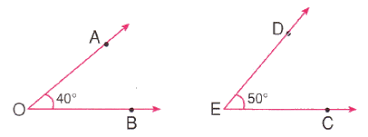 AÇIORTAYBAŞLANGIÇ NOKTASI AÇININ KÖŞESİ OLAN , AÇININ İÇ BÖLGESİNDE  AÇIYI İKİ EŞ  AÇIYA AYIRAN IŞINA AÇIORTAY DENİR. 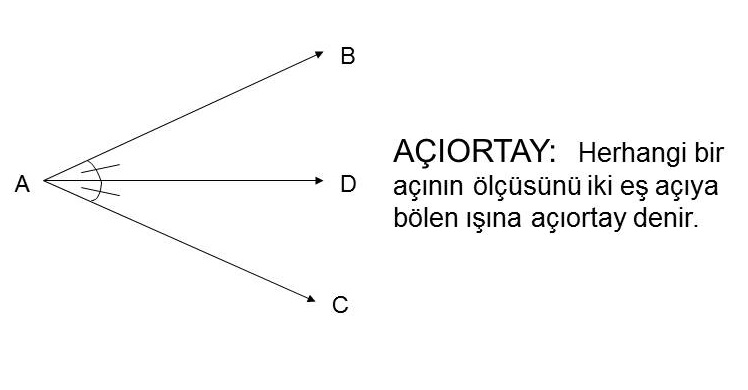 DOĞRUDA AÇILAR   Bir düzlemdeki üç farklı doğru birbirine göre dört farklı durumda bulunur.   a. a, b ve c doğruları paraleldir.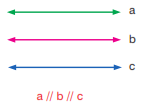    b. Üç doğru birbirini üç farklı noktada keserler.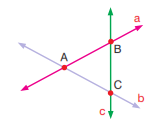    c. a ile b paralel, c doğrusu ise bu iki doğruyu, farklı iki noktadan kesmektedir.  Paralel iki doğrunun her birini farklı noktada kesen üçüncü bir doğru bu iki doğrunun keseni olarak adlandırılır. Eğer bu kesen paralel iki doğruya da dik ise ortak dikme olarak adlandırılır.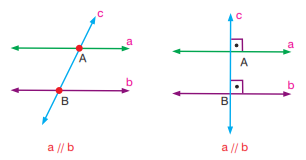  d. a, b ve c doğruları bir O noktasında kesişirler.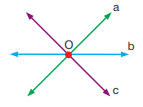 derskitabicevaplarim.com